Date: 17th February 2020  Chair Person: Mary BradleyClerk: Becx Carter, 40 Windebrowe Avenue, Keswick, Cumbria, CA12 4JATel: 077866 78283 broughtonparishclerk@hotmail.comDear CouncillorYou are summoned to attend the next meeting of the Broughton Parish Council, which will be held in Christchurch, Great Broughton on Tuesday 25th February 2020 at 19:00. If you are unable to attend, please pass your apologies to the clerk in advance of the meeting. The Agenda is printed below and I hope you will be able to attend. Yours sincerely,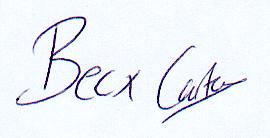 Parish Clerk20/2020 	Apologies for absenceTo receive and accept apologies and note the reasons for absence21/2020 Chairman’s Announcements23/2020 Requests for dispensations and declaration of interestsi. Request for DispensationThe clerk to report any requests received since the previous meeting for dispensations to speak and\or vote on any matter where a member has a disclosable pecuniary interest. To receive declarations by elected and co-opted members of interests in respect of items on this agenda.ii. Declarations of InterestMembers are reminded that, in accordance with the revised Code of Conduct, they are required to declare any disclosable pecuniary interests or other registrable interests which have not already been declared in the Council’s Register of Interests.  (It is a criminal offence not to declare a disclosable pecuniary interest either in the Register or at the meeting.) Members may, however, also decide, in the interests of clarity and transparency, to declare at this point in the meeting, any such disclosable pecuniary interests which they have already declared in the Register, as well as any other registrable or other interests.If a Member requires advice on any item involving a possible declaration of interest which could affect his/her ability to speak and/or vote, he/she is advised to contact the clerk at least 24 hours in advance of the meeting.24/2020 Minutes of the meeting held 21st January 2020 To authorise the Chairman to sign, as a correct record the minutes of the last Parish Council Meeting25/2020 Public Participation (Max 3 mins per person) Max session length 10minsThe Chairman will, at her discretion, allow members of the public to address the meeting, in relation to the business to be transacted at this meeting and to bring matters to the attention of the Council for consideration, and/or inclusion, on a future agenda. No decisions or responses need be provided at this juncture.  26/2020 Police Report 27/2020 Applications for co-option (1 vacancy)28/2020 Update on matters arising from previous meetings Neighbourhood Planning Youth Shelter/Outdoor Recreation Project29/2020 Clerks ReportSee Clerks Report circulated with this agenda30/2020 Play-area 31/2020 Reports from visiting councillors- For information32/2020 Reports on other meetings attended- For information33/2020 AllotmentsAllotments Maintenance Tender for 20/21 (Subject to compliance with Standing Orders to revisit a resolution already made)34/2020 Parish Maintenance & Highways-Locations for work to be suggested/works to be consideredGrass Cutting/Parish Maintenance Tender AwardMain Street Bus Shelter Signing of Statement of Truth Bullin Meadow35/2020 Correspondence- For DiscussionOther items of correspondence for information are listed in the Clerks Report
mogestion for commarative installations for key residents- Fspeed limit to the Railway Abbutments on the timescale for next yea36/2020 Planning ApplicationsA revised list will be circulated at the meeting if required due to timescales.Ref: 		FUL/2019/0265Location:	Derwent View, Coldgill Avenue, Great BroughtonProposal: 	Erection of detached dormer dwelling with integral garageRef:		OUT/2020/0002Location:	Pear Tree Gardens, Little Broughton, CockermouthProposal:	Outline application for five detached dwellings including access 37/2020 Planning Decisions 38/2020 Finance, Accounts & GovernancePayment of Accounts- Listed on Statement of Accounts- Circulated with meeting papersApproval of monthly Bank Reconciliation and Spend Against Budget Report- Circulated with meeting papers Christmas Tree Costs Village Hall Little Broughton Signing of Revised Standing Order Mandate for the ClerkNoticeboard Post Office 39/2020 Councillors Matters An opportunity for Councillors to raise new issues- No decisions can be made on these matters, but the Clerk may make investigations and/or they may be placed on a future agenda of the Council 40/2020 Date of next meeting17th March 2020 at 19:00- Christchurch Great Broughton21st April 2020 at 19:00-Little Broughton Village Hall19th May 2020 at 19:00-Little Broughton Village Hall23rd June 2020 at 19:00-Christchurch Great Broughton21st July 2020 at 19:00- Little Broughton Village Hall15th September 2020 at 19:00- Little Broughton Village Hall20th October 2020 at 19:00- Christchurch Great Broughton24th November 2020 at 19:00- Little Broughton Village Hall19th January 2021 at 19:00- TBCReferenceLocationProposalDecisionRMA/2019/0014Land Adjacent to Soddy Gap Lodge, Moor Road, Great BroughtonReserves matters application for a single dwelling following outline approval 2/2018/0026Reserved matters approvedFUl/2019/0279MSport Dovenby Hall Estate, DovenbyThe formation of 2 no bunds within the 2.5km test trackApproved 